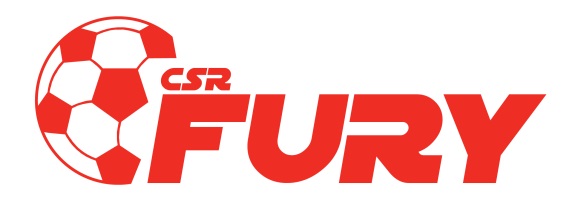 Marche à suivre pour l’inscription sur TSI SportsPour les membres déjà inscrits lors des saisons précédentes :Cliquez sur le lien : Inscription ICI sur notre site Internet Cliquez sur l’onglet renouveler au haut de la pageAssurez-vous que le mot ‘’Nom’’ soit coché et non ‘’Membre ID’’Inscrivez le nom et le prénom (sans accent) la date de naissance (aaaa-mm-jj) et le code postal que vous aviez lors de votre dernière inscription (sous la forme X1X 1X1) Cliquez sur Rechercher ** (voir plus bas si difficulté à cette étape)Mettez à jour les informations (Adresse, Courriel, Numéro de téléphone, personne contact) * Important car ces informations nous servent de moyen pour vous contacter lors de la saisonPlus bas, cochez Sélectionner sous l’onglet joueur (même si votre jeune est entraineur ou arbitre, ne vous occupez pas des cases suivantes, nous le ferons pour lui)S’il s’agit du deuxième ou troisième enfant que vous inscrivez de même famille, sélectionnez l’escompte qui s’appliqueRépondez à la question sur la grandeur de gilet (important de ne pas la sauter) et sur votre désir de vous impliquer comme parents/entraineur-assistant.Cliquez sur EnregistrerCliquez sur Payer et procéderSélectionnez le mode de paiement (chèque ou carte de crédit)Prenez le temps de lire les informations écrites (méthode de paiement et camps d’évaluation)Cochez les 2 options qui confirment la lecture des informationsPour les paiements par carte de crédit, inscrivez le courriel ou vous désirez recevoir le reçu de confirmationCliquez sur Procéder** Si le système vous dit que le joueur n’est pas dans la base de données, prenez le temps de vérifier l’orthographe du nom (Inverser le nom de famille dans le cas d’un nom composé ou enlever le trait d’union), et la typographie de la date de naissance (aaaa-mm-jj) et du code postal (X1X 1X1). Si ça ne fonctionne toujours pas, appelez-nous au 418-724-3158, nous vous aiderons avec plaisirPour les nouveaux membres :Cliquez sur le lien : Inscription ICI sur notre site Internet Cliquez sur l’onglet Nouveau membre au haut de la pageInscrivez le nom et le prénom (sans accent) la date de naissance (aaaa-mm-jj), le code postal (X1X 1X1) et le sexe de l’enfantCliquez sur Rechercher **Entrez toutes les informations (Adresse, Courriel, Numéro de téléphone, personne contact) * Important car ces informations nous servent de moyen pour vous contacter lors de la saisonPlus bas, cochez Sélectionner sous l’onglet joueur (même si votre jeune est entraineur ou arbitre, ne vous occupez pas des cases suivantes, nous le ferons pour lui)S’il s’agit du deuxième ou troisième enfant que vous inscrivez de même famille, sélectionnez l’escompte qui s’appliqueCliquez sur ModifierCliquez sur Payer et procéderSélectionnez le mode de paiement (chèque ou carte de crédit)Prenez le temps de lire les informations écrites (méthode de paiement et camps d’évaluation)Cochez les 2 options qui confirment la lecture des informationsPour les paiements par carte de crédit, inscrivez le courriel ou vous désirez recevoir le reçu de confirmationCliquez sur ProcéderPour les paiements par chèque, il est important de nous l’envoyer signer le plus rapidement possible (2 jours). L’inscription ne sera confirmée que lors de la réception du chèque. Pour les paiements par carte de crédit, vous serez transférés sur un Portail sécurisé de DesjardinsUne fois sur le portail sécurisé de Desjardins, inscrivez votre numéro de carte de crédit, la date d’expiration ainsi que le code de sécurité qui se situe à l’arrière de votre carteCliquez sur ValiderFinalement, vous reviendrez sur la page d’inscription de TSI Sports. Vous y trouverez le résumé de la transaction que vous pouvez imprimer (Utile pour le rabais chez Sports Experts).Nous recevrons votre inscription et nous la confirmerons (à la réception du paiement pour les chèques et immédiatement pour les cartes de crédit.Merci à tous pour votre temps et nous vous souhaitons la plus belle de saison avec le CSR Fury